wmGmI-GbwRI †dviv‡gi cÿ †_‡K‡Rjv cÖkvmK Avjx †nv‡mb‡K m¤§vbbvi ¯§viK cÖ`vb24 †k Rvbyqvwi 2018 ZvwiL K·evRvi †Rjv cÖkvm‡Ki m‡¤§jbK‡ÿ K·evRvi wmGmI-GbwRI †dviv‡gi Awdwmqvj I‡qemvBU (www.cxb-cso-ngo.org) D‡Øvab K‡ib K·evRvi †Rjv cÖkvmK †gvnv¤§` Avjx †nv‡mb| I‡qemvBU D‡Øva‡bi ci K·evRvi wmGmI-GbwRI †dviv‡gi cÿ †_‡K K·evRv‡ii †Rjv cÖkvmK Avjx †nv‡mb‡K m¤§vbbvi ¯§viK cÖ`vb Kiv nq|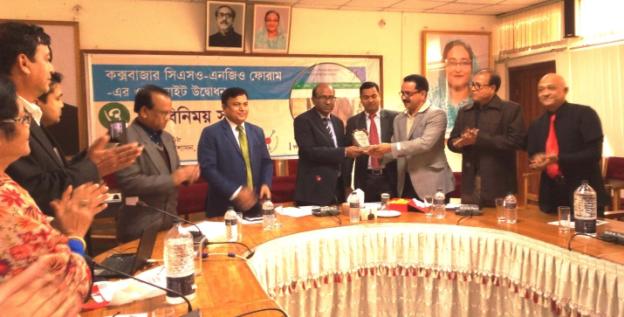 K·evRvi ‡Rjv cÖkvmK Rbve Avjx †nv‡mb‡K ï‡f”Qvi ¯§viK cÖ`vb Ki‡Qb K·evRvi wmGmI-GbwRI †dvig-Gi †Kv-‡Pqvi Rbve Avey †gvi‡k` †PŠayix‡Rjv cÖkvm‡Ki Kvh©vj‡q K·evRvi wmGmI-GbwRI †dviv‡gi cÿ †_‡K †Kv-‡Pqvi Avey †gvi‡k` †PŠayix †Rjv cÖkvm‡Ki n‡Z Zuvi Ae`v‡bi ¯^xK…wZi ¯§viK wn‡m‡e GB m¤§vbbvi ¯§viK cÖ`vb K‡ib|¯§viK cÖ`vbKv‡j Dcw¯’Z wQ‡jb AwZwi³ †RjvcÖkvmK (mvwe©K) †gvnv¤§` gvwn`yiingvb, AwZwi³ †RjvcÖkvmK (wkÿv I AvBwmwU) †gvnv¤§` Avkivd †nv‡mb| G QvovI Abyôv‡b AvB.Gb.wR.I Ges Gb.wR.I ‡`i c‡ÿ Dcw¯’Z wQ‡jb K·evRvi wm.Gm.I -Gb.wRI †dviv‡gi m`m¨ mwPe †Kv÷Uªv÷-Gi mnKvix cwiPvjK gKeyj Avn‡g`; AvBGmwmwR –i mgš^qKvix wgm gv‡Mv©,AvBGmwmwR-GbwRI †m‡ji Kg©KZ© vwgm wjmv, mvBdzj Avjg; gyw³ K·evRviGicÖavb wbe©vnx wegj P›`ª †` miKvi; kãvqb Ave„wË GKv‡Wgxi cwiPvjK RwmgDÏxb eKyj, Bcmv K·evRvi †Rjv wUg wjWvi Lv‡j`v †eMg, †ní K·evRvi Gi wbe©vnx Aveyj Kv‡kg, †bvOi-Gi cÖavb wbe©vnx w``viæj Avjg iv‡k`| Av‡iv Dcw¯’Z wQ‡jb eªvK, †Kv‡WK, †bKg, †kW, GKjve, GbwRI †dvivg, AMÖhvÎv, cvjm evsjv‡`k, Rv‡Mv bvix,AvBGmwWB,Rvjvjvev` dvD‡Ûkb ,wjWvim, evsjv Rvg©b m¤úªwZ, KvwiZvm, IqvUvi GBW, A·dvg, wUwW GBP, GbwRI †dvivg di cvewjK †nj_, WweøBwfAvB, wimWv evsjv‡`k, †¯úm, weGbwWweøDG, †cwbAvcxj, ‡Rbvm mn wewfbœ ¯’vbxq, RvZxq I AvšÍR©vwZK GbwRI-i cÖwZwbwae„›`|